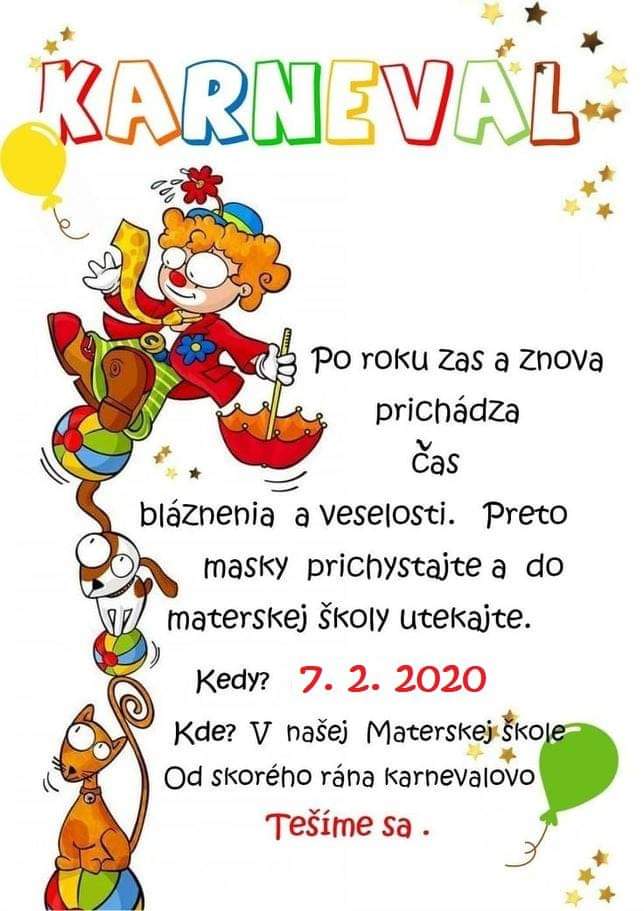 Karneval sa uskutoční v triedach dopoludnia bez rodičov – budeme dodržiavať základné epidemiologické opatrenia.                                     Masky si deti prinesú z domu.